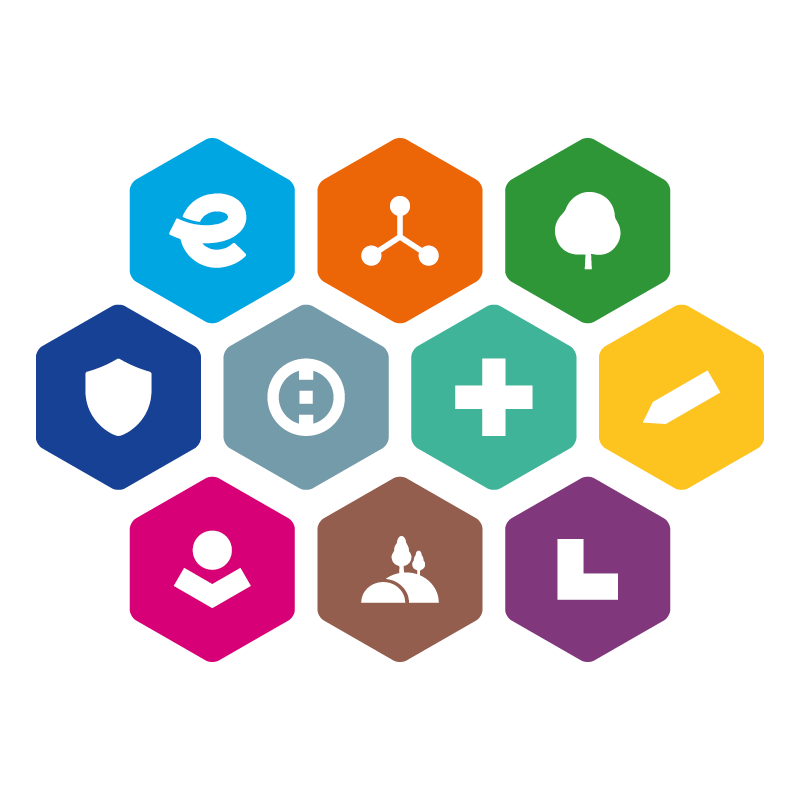 INTEGROVANÝ REGIONÁLNÍ OPERAČNÍ PROGRAM 
2021–2027Šablona projektového záměru pro programový rámec irop MAS Pobeskydí1. výzva MAS Pobeskydí irop – Doprava I.Příloha č. 1 – Šablona projektového záměruVýzva: MAS Pobeskydí – IROP – DOPRAVA I.Č. výzvy: 1Vazba na výzvu IROP č.: 60Informace:Žadatel musí vyplnit všechny požadované údaje. Zároveň doporučujeme uvádět stručné a výstižné informace.V rámci MAS bude nejprve ze strany kanceláře MAS provedena administrativní kontrola. Záměry, které splní kritéria administrativní kontroly, budou postoupeny do věcného hodnocení. Věcné hodnocení provádí výběrová komise MAS. K jednání komise mohou být postoupeny pouze záměry, které splní kritéria administrativní kontroly.Dalším krokem je výběr projektových záměrů. Výběr je v kompetenci programového výboru. Projektům je vydáno Vyjádření o souladu se SCLLD MAS Pobeskydí, které je nedílnou součástí plné žádosti o podporu. Vyjádření je povinnou přílohou vkládanou do systému MS2021+ a má omezenou platnost.Postup hodnocení projektových záměrů je uveden v Interních postupech IROP programového období 2021-2027 MAS Pobeskydí, z. s. Interní postupy jsou zveřejněny v dokumentech k výzvě č. 1.Hodnocení plných žádostí o podporu je v kompetenci Centra pro regionální rozvoj (CRR). Věcná způsobilost je definována v Obecných a Specifických pravidlech pro žadatele a příjemce výzvy č. 60 IROP (vždy v aktuálním znění).Obecná a Specifická pravidla pro žadatele pro výzvu ŘO IROP jsou uvedena zde: https://irop.mmr.cz/cs/vyzvy-2021-2027/vyzvy/60vyzvairopPodání projektového záměru na MAS – kompletně vyplněný záměr ve formátu pdf opatřený elektronickým podpisem osoby (osoby) jednajících jménem žadatele (nebo osob zmocněných na základě plné moci) a relevantní přílohy je nutné zaslat na e-mail: mas@pobeskydi.cz nebo podat prostřednictvím datové schránky MAS Pobeskydí z. s. (mvx4it3).V případě nadměrné velikosti „Příloh“ lze k předání příloh využít volně dostupného úložiště, např.:  https://uschovna.cz/Výše uvedené informace nepřikládejte k projektovému záměru! *Více informací k indikátorům je uvedeno v přílohách Specifických pravidel IROP pro výzvu č. 60. Vyplňte pro aktivitu, která je pro vás relevantní.Svým podpisem žadatel potvrzuje, že se seznámil s pravidly nadřazené výzvy IROP a že předkládaný záměr je s těmito pravidly v souladuNÁZEV PROJEKTOVÉHO ZÁMĚRU  doplňte doplňteZAŘAZENÍ PROJEKTOVÉHO ZÁMĚRU DO INTEGROVANÉ STRATEGIE oficiální název MASMAS Pobeskydí, z. s.ZAŘAZENÍ PROJEKTOVÉHO ZÁMĚRU DO INTEGROVANÉ STRATEGIE číslo a název opatření PR IROP Opatření 3.1.1 Dopravní infrastruktura a bezpečnost v dopravěZAŘAZENÍ PROJEKTOVÉHO ZÁMĚRU DO INTEGROVANÉ STRATEGIE číslo a název výzvy ŘO IROP60. výzva IROP - Doprava - SC 5.1 (CLLD)ZAŘAZENÍ PROJEKTOVÉHO ZÁMĚRU DO INTEGROVANÉ STRATEGIE číslo a název výzvy MASVýzva č. 1: MAS Pobeskydí – IROP – Doprava I.IDENTIFIKACE ŽADATELEúplný název žadateleVyplňte úplný název žadatele IDENTIFIKACE ŽADATELEsídlo žadatele 
(ulice č. p./č. o., obec, psč) doplňteIDENTIFIKACE ŽADATELEIČO/DIČ doplňteIDENTIFIKACE ŽADATELEprávní forma doplňteIDENTIFIKACE ŽADATELEstatutární zástupce žadatele
(jméno, příjmení, tel., e-mail) doplňteIDENTIFIKACE ŽADATELEkontaktní osoba 
(jméno, příjmení, tel., e-mail) doplňteINFORMACE O PROJEKTUPopis projektu a podporované aktivity projektuStručně popište Váš projektový záměr a podporované aktivity včetně stavu připravenosti projektu. Aktivity musí být v souladu s výzvou IROP č. 60 - DOPRAVA - SC 5.1. CLLD a specifickými pravidly této výzvy.Ve výzvě MAS Pobeskydí jsou podporována aktivity: Infrastruktura pro bezpečnou nemotorovou dopravu a Infrastruktura pro cyklistickou dopravu.Infrastruktura pro bezpečnou nemotorovou dopravu:- výstavba, modernizace a rekonstrukce komunikací pro pěší v trase nebo v křížení pozemní komunikace s vysokou intenzitou dopravy;- zvyšování bezpečnosti nemotorové dopravy stavebními úpravami komunikací pro pěší a pro cyklisty a instalací prvků zklidňujících dopravu v nehodových lokalitách; Infrastruktura pro cyklistickou dopravu:- výstavba, modernizace a rekonstrukce vyhrazených komunikací pro cyklisty sloužících k dopravě do zaměstnání, škol a za službami, nebo napojující7 se na stávající8 komunikace pro cyklisty, včetně doprovodné infrastruktury (A); - realizace doprovodné cyklistické infrastruktury při vyhrazených komunikacích pro cyklisty s vysokou intenzitou dopravyPopis musí obsahovat i další relevantní informace potřebné pro provedení věcného hodnocení nebo prokazují splnění kritérií administrativní kontroly. U aktivity Infrastruktura pro bezpečnou nemotorovou dopravu:Popis, zda řešená komunikace pro pěší se přímo napojuje na stávající komunikaci pro pěší.
U aktivity Infrastruktura pro cyklistickou dopravu:Popis napojení na stávající liniovou cyklistickou infrastrukturu nebo síť cyklotras (je-li relevantní)Popis doprovodné cyklistické infrastruktury projektu pro vyhodnocení kritéria věcného hodnocení (je-li relativní). cíle projektuStručně popište, jaké jsou stanovené cíle projektového záměru.zdůvodnění potřebnosti projektu a popis stávajícího stavuPopište výchozí stav před realizací projektu. Popište, zda se jedná o nehodový úsek apod.průměrná intenzita automobilové dopravyPro naplnění preferenčních kritérií popište intenzitu automobilové dopravy na dotčené silnici nebo místní komunikaci, stanovenou na základě údajů z platného celostátního sčítání dopravy nebo dle vlastního sčítání v souladu s TP 189.místo realizace projektu a území dopaduUveďte místo realizace projektu a odhadněte, jaký bude mít projekt dopad na území MAS, zda se jedná o realizaci záměru v jedné obci, zda záměr bude mít dopad na více obcí.stav připravenosti projektu, které zpracované podkladové dokumenty potřebné k předložení projektu má žadatel k dispozici, např. prováděcí studie, podklady pro hodnocení, analýza nákladů a výnosu, stavební povolení atd. Stručně popište stav přípravy projektového záměru včetně uvedení, které dokumenty pro podání žádosti o podporu již máte vyhotoveny. Popište, zda projekt je v realizaci, v přípravě výběrového řízení, zda má vydáno platné stavební povolení nebo do kdy se očekává vydání stavebního povolení nebo jiného dokumentu opravňujícího projekt realizovat a další relevantní informace podle rozsahu projektu.Popište, zda již byl proveden audit bezpečnosti pozemní komunikace prokazující jeho příspěvek ke zvýšení bezpečnosti dopravy (je-li relevantní, je vyžadován u projektů aktivity Infrastruktura pro bezpečnou dopravu celkovými způsobilými výdaji nad 3 mil. Kč)Popište, zda již byla zpracována Zpráva o provedení bezpečnostní inspekce pozemní komunikace (je-li relevantní).předpokládané datum podání žádosti o podporu do výzvy ŘOUveďte předpokládané datum podání plné žádosti o podporu při zohlednění skutečnosti, že Vyjádření MAS má omezenou platnostpředpokládané datum zahájení fyzické realizace projektu (měsíc/rok)Uveďte předpokládané datumpředpokládané datum ukončení fyzické realizace projektu (měsíc/rok)Uveďte předpokládané datumFINANCOVÁNÍ PROJEKTU (v Kč)celkové výdaje projektuxKčFINANCOVÁNÍ PROJEKTU (v Kč)celkové způsobilé výdaje (CZK) xKčFINANCOVÁNÍ PROJEKTU (v Kč)Podpora ve výši 95% celkových způsobilých výdajů (CZK) xKčFINANCOVÁNÍ PROJEKTU (v Kč)vlastní zdroje příjemce (CZK) xKčFINANCOVÁNÍ PROJEKTU (v Kč)nezpůsobilé výdaje (CZK) xKčINDIKÁTORY PROJEKTU* kódnázev indikátoruměrná jednotka indikátoruvýchozí hodnota indikátorucílová hodnota indikátoruINDIKÁTORY PROJEKTU*  726 001 Délka komunikace s realizovaným bezpečnostním opatřením kmxxINDIKÁTORY PROJEKTU*  726 011 Počet nehod na km komunikace s realizovaným bezpečnostním opatřením Infrastruktura pro cyklistickou dopravupočet nehod/kmxxINDIKÁTORY PROJEKTU*  761 101 Podpořená specializovaná cyklistická infrastruktura kmxxINDIKÁTORY PROJEKTU* 764 010Parkovací místa pro jízdní kolaparkovací místaxxINDIKÁTORY PROJEKTU*  761 201 Počet uživatelů specializované cyklistické infrastruktury za rok uživatelé
/rokxxSeznam příloh:Příloha č. 1:  Plná moc (je-li relevantní)Seznam příloh:Příloha č. 2 - Doklad prokazující povolení k realizaci stavby dle stavebního zákona (dle Specifických pravidel 60. výzvy IROP, je-li relevantní a je-li již příslušný dokument žadateli vystaven)Seznam příloh:Příloha č.3: Situační výkres, ze kterého je patrné, zda řešená komunikace pro pěší přímo napojuje na stávající liniovou infrastrukturu pro pěší. Součástí přílohy je doložení fotodokumentace stávajícího místa napojení (aktivita bezpečnost dopravy, je-li relevantní) Seznam příloh:Příloha č. 4: Situační výkres, ze kterého je patrné, zda řešená cyklostezka, jízdní pruh pro cyklisty nebo liniové opatření pro cyklisty se přímo napojuje na stávající liniovou cyklistickou infrastrukturu nebo síť cyklotras (aktivita Infrastruktura pro cyklistickou dopravu)Seznam příloh:Příloha č. 5: Potvrzení o proběhlé osobní konzultaci projektového záměru s pracovníkem kanceláře MASSeznam příloh:Příloha č. 6: Dokument prokazující intenzitu dopravy, je-li relevantníSeznam příloh:místo a datum:xstatutární zástupce/pověřený zástupce:xpodpis předkladatele projektového záměru: Podpis